Write the sport under the picture:كرة سلة  -   كرة يد  –  سباحة  -  كرة قدم  –   كرة طائرة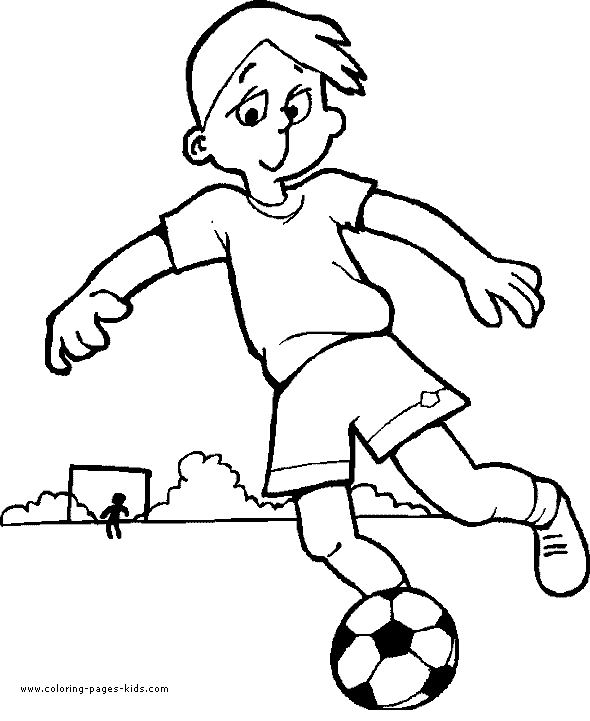 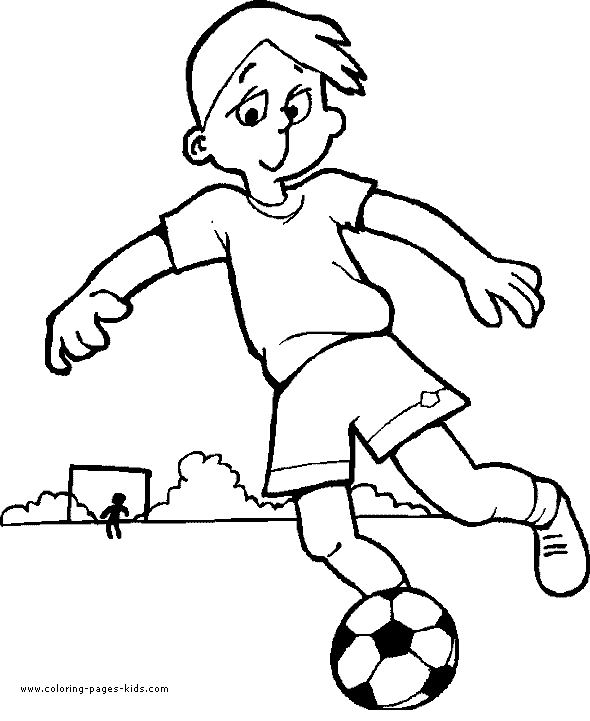 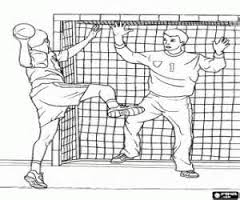 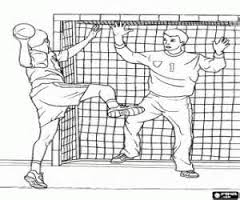 ...........................................................................	………………………………………………………………..	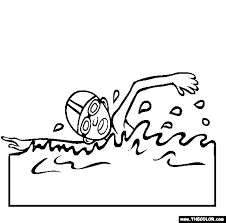 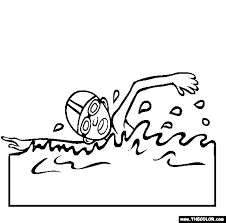 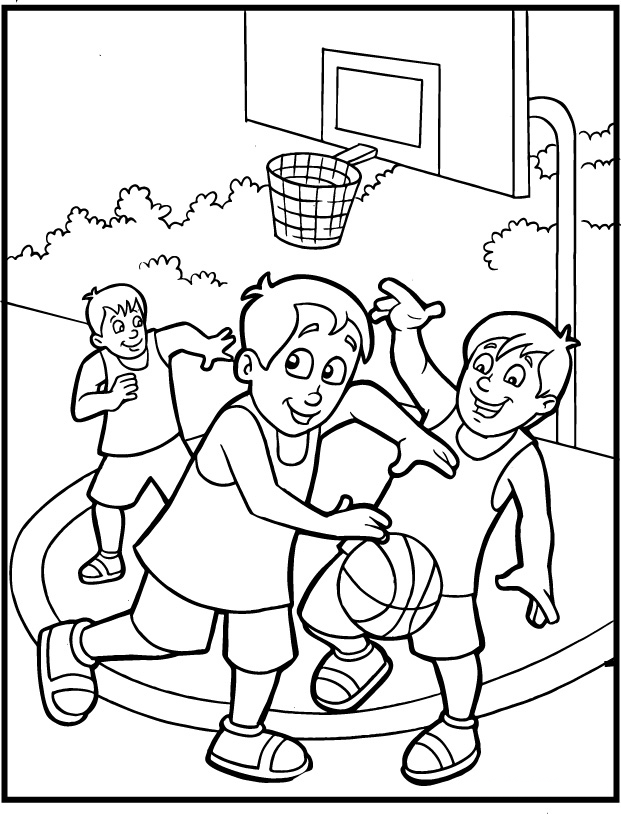 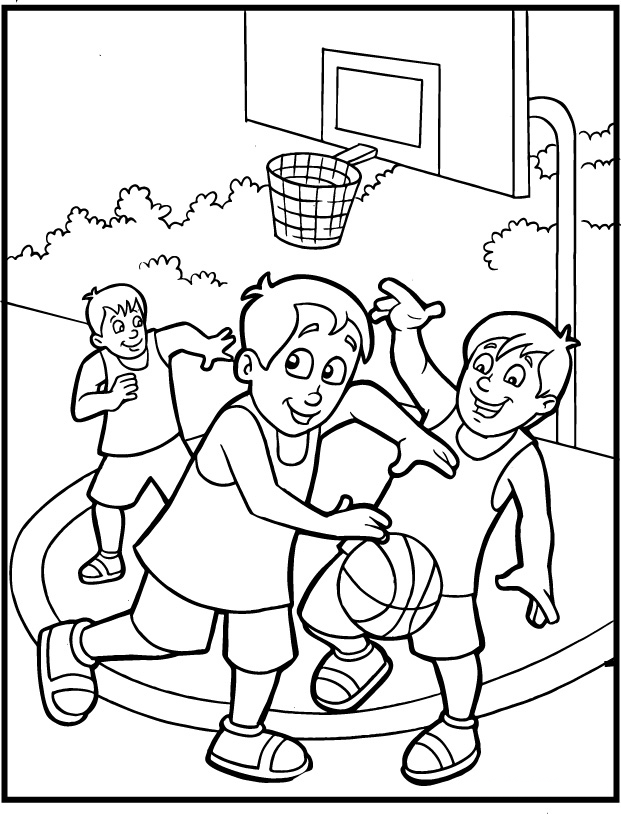 ……………………………………………………………….	                                         …………………………………………………………………….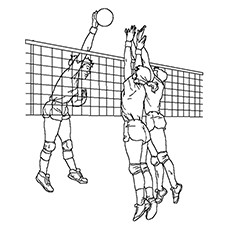 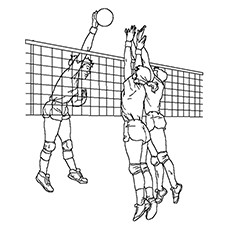 	……………………………………………………………………………….